Уважаемый Юрий Михайлович!Направляем в Ваш адрес отчет о выполнении муниципального задания за 1 квартал 2017 года, о результатах проведения оценки качества соответствия фактически предоставляемых муниципальных услуг стандартам качества муниципальных услуг в сфере образования (Приложение 1).Директор						Е.А. КоробейниковаИсп. Заместитель директора Куликова Татьяна Сергеевна тел.:321576Приложение № 1 к Информационному письму № 227 от 05.04.2017г.ОТЧЕТ О ВЫПОЛНЕНИИМУНИЦИПАЛЬНОГО ЗАДАНИЯна 2017 годНаименование муниципального учрежденияМБУ ДО «Станция юных натуралистов»Виды деятельности муниципального учреждения85.41Вид муниципального учрежденияБюджетноеПериодичностьI кварталРаздел 11.Наименование муниципальной услуги: Реализация дополнительных общеразвивающих программ.2.Категория потребителей муниципальной услуги: Физические лица3.Сведения о фактическом достижении показателей, характеризующих объем и(или) качество муниципальной услуги:3.1.Сведения о фактическом достижении показателей, характеризующих качество муниципальной услуги:3.2.Сведения  о фактическом достижении показателей, характеризующих объем муниципальной услуги:Раздел 21.Наименование муниципальной услуги: Организация отдыха детей и молодежи2.Категория потребителей муниципальной услуги: Физические лица3.Сведения о фактическом достижении показателей, характеризующих объем и(или) качество муниципальной услуги:3.1.Сведения о фактическом достижении показателей, характеризующих качество муниципальной услуги:3.2.Сведения  о фактическом достижении показателей, характеризующих объем муниципальной услуги:Директор муниципального бюджетного учреждения дополнительного образования «Станция юных натуралистов»(Ф.И.О.)	Коробейникова Е.А.	Подпись	________________Дата		05.04.2017г.М.П. 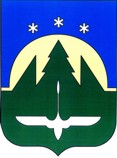 Муниципальное образованиеХанты-Мансийского автономного округа – Югрыгородской округ город Ханты-МансийскМУНИЦИПАЛЬНОЕ БЮДЖЕТНОЕ УЧРЕЖДЕНИЕ ДОПОЛНИТЕЛЬНОГО ОБРАЗОВАНИЯ  «СТАНЦИЯ ЮНЫХ НАТУРАЛИСТОВ»Павлика Морозова ул., д.13, г. Ханты-Мансийск,Ханты-Мансийский автономный округ - Югра,Тюменская область, Россия, 628012Тел/факс (3467) 32-15-76E-mail: hmaosyn@mail.ruwww.sunat.admhmansy.ru«05» апреля 2017 года № 227Директору Департамента образования Администрации города Ханты-МансийскаЮ.М. ЛичкунуУникальный номер реестровой записиПоказатель, характеризующий содержание муниципальной услугиПоказатель, характеризующий содержание муниципальной услугиПоказатель, характеризующий содержание муниципальной услугиПоказатель, характеризующий условия (формы) оказания муниципальной услугиПоказатель, характеризующий условия (формы) оказания муниципальной услугиПоказатель качества муниципальной услугиПоказатель качества муниципальной услугиПоказатель качества муниципальной услугиПоказатель качества муниципальной услугиПоказатель качества муниципальной услугиПоказатель качества муниципальной услугиПоказатель качества муниципальной услугиПоказатель качества муниципальной услугиУникальный номер реестровой записиПоказатель, характеризующий содержание муниципальной услугиПоказатель, характеризующий содержание муниципальной услугиПоказатель, характеризующий содержание муниципальной услугиПоказатель, характеризующий условия (формы) оказания муниципальной услугиПоказатель, характеризующий условия (формы) оказания муниципальной услугиНаименование показателяединица измерения по ОКЕИединица измерения по ОКЕИУникальный номер реестровой записиПоказатель, характеризующий содержание муниципальной услугиПоказатель, характеризующий содержание муниципальной услугиПоказатель, характеризующий содержание муниципальной услугиПоказатель, характеризующий условия (формы) оказания муниципальной услугиПоказатель, характеризующий условия (формы) оказания муниципальной услугиНаименование показателяединица измерения по ОКЕИединица измерения по ОКЕИутверждено в муниципальном задании на годисполнено на отчетную датудопустимое (возможное) отклонениеотклонение, превыша-ющее допустимое (возможное) значениепричина отклоненияУникальный номер реестровой записикатегория потреби-телейвиды образова-тельных программнаправ-леность образова-тельной програм-мыФормы образования и формы реализации образова-тельных программНаименование показателянаимено-вание показателякодутверждено в муниципальном задании на годисполнено на отчетную датудопустимое (возможное) отклонениеотклонение, превыша-ющее допустимое (возможное) значениепричина отклонения1234567891011121314748710000131032860911Г42001000300701007100103Не указаноНе указаноНе указаноОчнаяУкомплектован-ность педагогическими кадрами по штатному расписаниюПроцент7449510010748710000131032860911Г42001000300701007100103Не указаноНе указаноНе указаноОчнаяДоля обучающихся, занявших призовые места в конкурсах, фестивалях, смотрах, выставках, конференциях и иных мероприятиях различного уровня от количества участниковПроцент744202010748710000131032860911Г42001000300701007100103Не указаноНе указаноНе указаноОчнаяДоля родителей (законных представителей) обучающихся, удовлетворенных качеством и доступностью услугиПроцент744808010Уникальный номер реестровой записиПоказатель, характеризующий содержание муниципальной услугиПоказатель, характеризующий содержание муниципальной услугиПоказатель, характеризующий содержание муниципальной услугиПоказатель, характеризующий условия (формы) оказания муниципальной услугиПоказатель, характеризующий условия (формы) оказания муниципальной услугиПоказатель объема муниципальной услугиПоказатель объема муниципальной услугиПоказатель объема муниципальной услугиПоказатель объема муниципальной услугиПоказатель объема муниципальной услугиПоказатель объема муниципальной услугиПоказатель объема муниципальной услугиПоказатель объема муниципальной услугиСреднего-довой размер платы (цена, тариф)Уникальный номер реестровой записиПоказатель, характеризующий содержание муниципальной услугиПоказатель, характеризующий содержание муниципальной услугиПоказатель, характеризующий содержание муниципальной услугиПоказатель, характеризующий условия (формы) оказания муниципальной услугиПоказатель, характеризующий условия (формы) оказания муниципальной услугинаименование показателяединица измерения по ОКЕИединица измерения по ОКЕИутверждено в муници- пальном задании на годисполне-но на отчет-ную датудопустимое (возможное) отклонениеотклоне-ние, превыша-ющее допусти- мое (возмож- ное) значениепричина отклоне-нияСреднего-довой размер платы (цена, тариф)Уникальный номер реестровой записикатегория потреби-телейвиды образо-вательных программнаправлен-ность образова-тельной программыформы образования и формы реализации образователь-ных программнаименование показателяединица измерения по ОКЕИединица измерения по ОКЕИутверждено в муници- пальном задании на годисполне-но на отчет-ную датудопустимое (возможное) отклонениеотклоне-ние, превыша-ющее допусти- мое (возмож- ное) значениепричина отклоне-нияСреднего-довой размер платы (цена, тариф)Уникальный номер реестровой записикатегория потреби-телейвиды образо-вательных программнаправлен-ность образова-тельной программыформы образования и формы реализации образователь-ных программнаименование показателянаиме-нованиекодутверждено в муници- пальном задании на годисполне-но на отчет-ную датудопустимое (возможное) отклонениеотклоне-ние, превыша-ющее допусти- мое (возмож- ное) значениепричина отклоне-нияСреднего-довой размер платы (цена, тариф)123456789101112131415748710000131032860911Г42001000300701007100103Не указаноНе указаноНе указаноОчнаяЧисло человеко-часов пребыванияЧеловеко-час5399051022627,510-65Исполнение на отчетную дату за кварталУникальный номер реестровой записиПоказатель, характеризующий содержание муниципальной услугиПоказатель, характеризующий содержание муниципальной услугиПоказатель, характеризующий содержание муниципальной услугиПоказатель, характеризующий условия (формы) оказания муниципальной услугиПоказатель, характеризующий условия (формы) оказания муниципальной услугиПоказатель качества муниципальной услугиПоказатель качества муниципальной услугиПоказатель качества муниципальной услугиПоказатель качества муниципальной услугиПоказатель качества муниципальной услугиПоказатель качества муниципальной услугиПоказатель качества муниципальной услугиПоказатель качества муниципальной услугиУникальный номер реестровой записиПоказатель, характеризующий содержание муниципальной услугиПоказатель, характеризующий содержание муниципальной услугиПоказатель, характеризующий содержание муниципальной услугиПоказатель, характеризующий условия (формы) оказания муниципальной услугиПоказатель, характеризующий условия (формы) оказания муниципальной услугиНаименование показателяединица измерения по ОКЕИединица измерения по ОКЕИУникальный номер реестровой записиПоказатель, характеризующий содержание муниципальной услугиПоказатель, характеризующий содержание муниципальной услугиПоказатель, характеризующий содержание муниципальной услугиПоказатель, характеризующий условия (формы) оказания муниципальной услугиПоказатель, характеризующий условия (формы) оказания муниципальной услугиНаименование показателяединица измерения по ОКЕИединица измерения по ОКЕИутверждено в муниципальном задании на годисполнено на отчетную датудопустимое (возможное) отклонениеотклонение, превыша- ющее допустимое (возможное) значениепричина отклоненияУникальный номер реестровой записивиды образова-тельных программкатегория потреби-телейместо обученияформы образования и формы реализации образователь-ных программНаименование показателянаименова-ние показателякодутверждено в муниципальном задании на годисполнено на отчетную датудопустимое (возможное) отклонениеотклонение, превыша- ющее допустимое (возможное) значениепричина отклонения1234567891011121314748710000131032860910028000000000002005101102В каникулярное время с дневным пребываниемДоля родителей (законных представителей) детей, удовлетворен-ных качеством и доступностью услугиПроцент744808010748710000131032860910028000000000002005101102В каникулярное время с дневным пребываниемЧисло обоснованных жалоб родителей (законных представителей)Единица6420010748710000131032860910028000000000002005101102В каникулярное время с дневным пребываниемЧисло нарушений, связанных с предоставле-нием питания для детейЕдиница6420010Уникальный номер реестровой записиПоказатель, характеризующий содержание муниципальной услугиПоказатель, характеризующий содержание муниципальной услугиПоказатель, характеризующий содержание муниципальной услугиПоказатель, характеризующий условия (формы) оказания муниципальной услугиПоказатель, характеризующий условия (формы) оказания муниципальной услугиПоказатель объема муниципальной услугиПоказатель объема муниципальной услугиПоказатель объема муниципальной услугиПоказатель объема муниципальной услугиПоказатель объема муниципальной услугиПоказатель объема муниципальной услугиПоказатель объема муниципальной услугиПоказатель объема муниципальной услугисреднего-довой размер платы (цена, тариф)Уникальный номер реестровой записиПоказатель, характеризующий содержание муниципальной услугиПоказатель, характеризующий содержание муниципальной услугиПоказатель, характеризующий содержание муниципальной услугиПоказатель, характеризующий условия (формы) оказания муниципальной услугиПоказатель, характеризующий условия (формы) оказания муниципальной услугиНаименование показателяединица измерения по ОКЕИединица измерения по ОКЕИутверждено в муниципаль-ном задании на годисполнено на отчетную датудопустимое (возможное) отклонениеотклонение, превышаю-щее допустимое (возможное) значениепричина отклонениясреднего-довой размер платы (цена, тариф)Уникальный номер реестровой записивиды образова-тельных программкатегория потреби-телейместо обученияформы образования и формы реализации образователь-ных программНаименование показателяединица измерения по ОКЕИединица измерения по ОКЕИутверждено в муниципаль-ном задании на годисполнено на отчетную датудопустимое (возможное) отклонениеотклонение, превышаю-щее допустимое (возможное) значениепричина отклонениясреднего-довой размер платы (цена, тариф)Уникальный номер реестровой записивиды образова-тельных программкатегория потреби-телейместо обученияформы образования и формы реализации образователь-ных программНаименование показателянаимено-ваниекодутверждено в муниципаль-ном задании на годисполнено на отчетную датудопустимое (возможное) отклонениеотклонение, превышаю-щее допустимое (возможное) значениепричина отклонениясреднего-довой размер платы (цена, тариф)123456789101112131415748710000131032860910028000000000002005101102В каникулярное время с дневным пребываниемКоличество человекЧеловек792303310